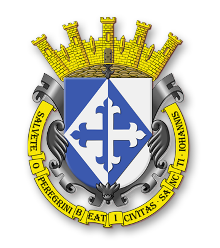 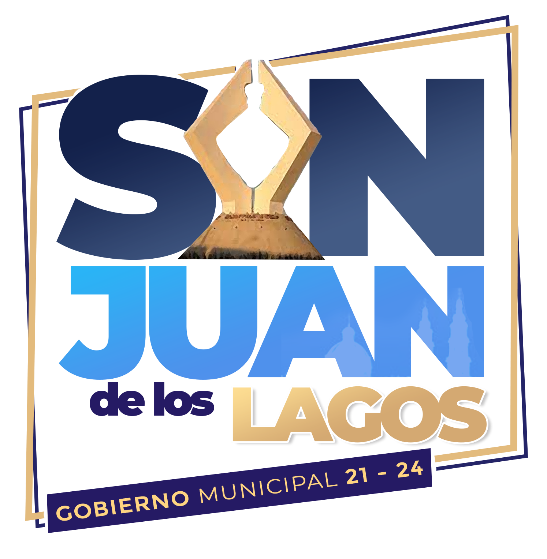 PRO 01 OMA 03  RECLUTAMIENTOBuscar y atraer  candidatos    capaces  de cubrir las vacantes    que  se presenten, se cuenta   con un determinado número de fuentes de reclutamientos para disponer en el   momento oportuno del personal necesario que supla las vacantes, estas fuentes pueden ser:PRO1 OMA 03-4 PROCESO DE BÚSQUEDA INTERNAPropósitoOcurre cuando   habiendo una determinada vacante   la organización inatenta llenarlo con   personal de su misma organización mediante promoción de los empleados  o transferirlos.Fuentes de reclutamiento aplicadas   Promociones   Ascensos   Descensos   TransferenciaAlcanceEste   procedimiento   es   aplicable   para   todo   el   personal   de   las dependencias del Municipio San Juan de los Lagos,  Jal.ResponsablesDA                            Director de área de la dependencia solicitanteOM                           Oficialia Mayor administrativaPROCEDIMIENTO:1.-Búsqueda1.1 De ser autorizado el requerimiento de personal se procede a realizar la búsqueda interna según lo marca el procedimiento PRO 1 OMA 02.1.2 En el caso de tener posibles candidatos, la OMA hace la revisión de sus expedientes laborales.1.3 Se contacta a los empleados que cuentan con el perfil requerido y con el mayor porcentaje  en las evaluaciones,   para informarles  sobre dicha vacante,     en  caso  de  estar  interesado  el  empleado  se  someterá  a exámenes  correspondientes para su promoción.2.-Aplicación de pruebas  para la promoción2.1 Se cita a los candidatos  para la realización  de pruebas correspondientes según el puesto a desempeñar.2.2 Una vez que se concluyan las pruebas necesarias se hace el llenado de la cedula con puntaje obtenido FOR 1012.3  se procede a seleccionar a los candidatos que tengan mayor puntaje en las pruebas realizadas.3.-Entrevista final a los candidatos aptos3.1 Se programa una cita con el DA 1 para entrevista con  los candidatos que hayan calificado.3.2 Los candidatos seleccionados se presentan con el DA 2 que requiere el personal para su  entrevista  y determinar si el candidato es viable para cubrir la vacante.REFERENCIAS:PRO 01  OMA 02       REQUISICIÓN DE PERSONAL PRO 02  OMA 11       PROMOCIÓN DE PERSONAL PRO 03  OMA 1 2      RECONOCIMIENTOSFORMATOS:FOR  01 RHU06        Requisición de personalFOR 101                    Cedula de calificaciónDOCUMENTOS:Expediente laboral del empleadoDOC 01 RHU 08 sugerencias de entrevistaLey de Escalafón del PersonalPRO1  OMA 03-5 PROCESO DE BÚSQUEDA EXTERNAPropósitoCuado   habiendo   determinado   la   vacante,   se   intenta   cubrirla   con candidatos   externos   que son atraídos por técnicas  de reclutamiento aplicadas:Fuentes de reclutamiento aplicadas   Medios masivos de comunicación   Bolsas de trabajo   Instituciones educativas   RecomendadosAlcanceSerá aplicable al personal de nuevo ingreso.ResponsablesDA                            Director de área de la dependencia solicitanteOMA                         Oficial Mayor AdministrativoPROCEDIMIENTO:1.-Recibimiento de Solicitudes1.1  La  OMA  recibe  las  solicitudes  y/o  curriculum  de  los  candidatos  a ocupar la vacante.1.2 Se  analizan  cada  una  de  las  solicitudes  con  los  aspectos  que  se necesita para cubrir las vacantes.2.-Definición de Objetivos del Puesto2.1 Se analizan la capacidad y habilidades de los candidatos.2.2 Se determina la experiencia necesaria para desempeñar el puesto.2.3 Se desechan los candidatos que no cubren los requisitos.3.- Entrevista3.1  Se  elabora  un  cuestionario  con  las  preguntas  adecuadas  para  el análisis de los candidatos  tomando  en cuenta las recomendaciones  del DOC1 RHU08, para resaltar los aspectos más visibles del candidato.3.2 Se pide al candidato que exprese sus logros e inquietudes.3.3 Se realizan   preguntas correspondientes  al formato FOR 1 RHU 01, donde se podrán agregar preguntas  relacionadas  los temas de historial laboral, educación y habilidades.3.4 Se evalúa las contestaciones del candidato.3.5 Se verifican las referencias y acreditaciones de estudio en caso de ser necesario.4.- Toma de Decisión4.1 Se cita al candidato idóneo para el puesto.4.2. Se continúa con el proceso de secciónREFERENCIAS:PRO 01  OMA 2      REQUISICIÓN DE PERSONALFORMATOS:FOR  1 RHU06       Requisición de personalFOR  1 RHU01       Entrevista inicialDOCUMENTOS:DOC 1 RHU08    Sugerencias para entrevistaSolicitud de empleo y/o curriculum